О внесении изменений в план деятельности/ежегодный план проведения плановых проверок Управления Федеральной службы по надзору в сфере связи, информационных технологий и массовых коммуникаций по Сибирскому федеральному округу на 2019 годВ связи с приостановлением действия по решению учредителя средства массовой информации «День аиста» приказываю:1. Исключить мероприятие систематического наблюдения в отношении средства массовой информации «День аиста» (свидетельство о регистрации ПИ № ТУ 54 - 00840 от 04.05.17) из плана деятельности/ежегодного плана проведения плановых проверок Управления Федеральной службы по надзору в сфере связи, информационных технологий и массовых коммуникаций по Сибирскому федеральному округу на 2019 год.2. Отделу организационной, правовой работы и кадров в течении 3-х дней внести необходимые изменения в соответствующие разделы в План деятельности Управления Федеральной службы по надзору в сфере связи, информационных технологий и массовых коммуникаций по Сибирскому федеральному округу на 2019 год, размещенный на Интернет странице Управления официального Роскомнадзора в сети Интернет: 54.rkn.gov.ru.3. Направить сведения о внесённых изменениях в органы прокуратуры в установленном порядке.4. Контроль за исполнением настоящего Приказа оставляю за собой.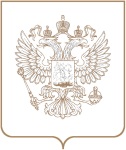 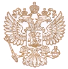 РОСКОМНАДЗОРУПРАВЛЕНИЕ ФЕДЕРАЛЬНОЙ СЛУЖБЫ ПО НАДЗОРУ В СФЕРЕ СВЯЗИ, ИНФОРМАЦИОННЫХ ТЕХНОЛОГИЙ И МАССОВЫХ КОММУНИКАЦИЙ ПО СИБИРСКОМУ ФЕДЕРАЛЬНОМУ ОКРУГУПРИКАЗРОСКОМНАДЗОРУПРАВЛЕНИЕ ФЕДЕРАЛЬНОЙ СЛУЖБЫ ПО НАДЗОРУ В СФЕРЕ СВЯЗИ, ИНФОРМАЦИОННЫХ ТЕХНОЛОГИЙ И МАССОВЫХ КОММУНИКАЦИЙ ПО СИБИРСКОМУ ФЕДЕРАЛЬНОМУ ОКРУГУПРИКАЗРОСКОМНАДЗОРУПРАВЛЕНИЕ ФЕДЕРАЛЬНОЙ СЛУЖБЫ ПО НАДЗОРУ В СФЕРЕ СВЯЗИ, ИНФОРМАЦИОННЫХ ТЕХНОЛОГИЙ И МАССОВЫХ КОММУНИКАЦИЙ ПО СИБИРСКОМУ ФЕДЕРАЛЬНОМУ ОКРУГУПРИКАЗ№ НовосибирскРуководительИ.А. Зиненко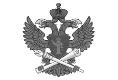 Документ подписан электронной подписью в системе электронного документооборота РоскомнадзораСВЕДЕНИЯ О СЕРТИФИКАТЕ ЭПСВЕДЕНИЯ О СЕРТИФИКАТЕ ЭПСертификатВладелецДействителен